7/4 Maths 								w/c 27th April 20206. How to add / subtract fractions 2Watch the following video. This shows what to do when you might need to change both fractions in order to add or take away.https://www.bbc.co.uk/bitesize/topics/zsxhfg8/articles/z4jg4qtWhat happens in the video? Well, the two fractions to add are  and .  There is not an easy way to turn the ‘3’ into a ‘4’ or to turn the ‘4’ into a ‘3’.For these type of questions, we have to change both of the fractions so that they have the same number on the bottom. In this example, we need to multiply the fraction by the bottom number of the other fraction. Like this:Now we can add these together.0														1Here is another example.Now we can add these together.0														1 +  = Try this example on your own. Draw a number line to help with the answer if you need to.  +  = a) multiply the first fraction by the bottom of the second fraction (5)b) multiply the second fraction by the bottom number of the first fraction (4)c) now add your two new fractions together. Here’s a number line to help. 0														1Try these questions, drawing number lines if you need to.a)  +  = b)  +  = c)   +  = It also works for subtraction. d)  -  = e)  -  = f)  -  = 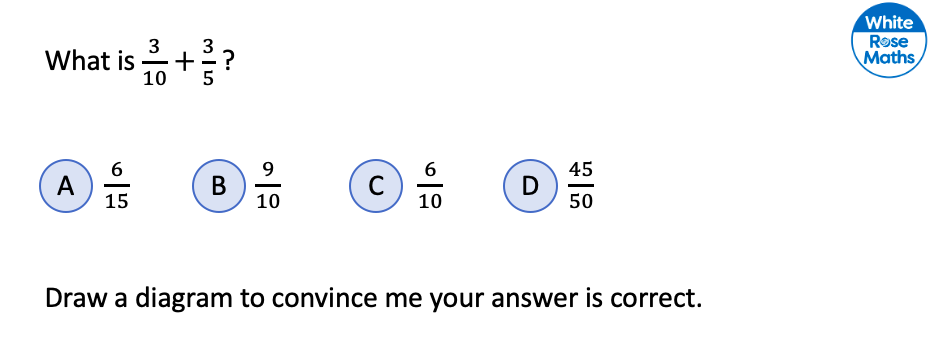 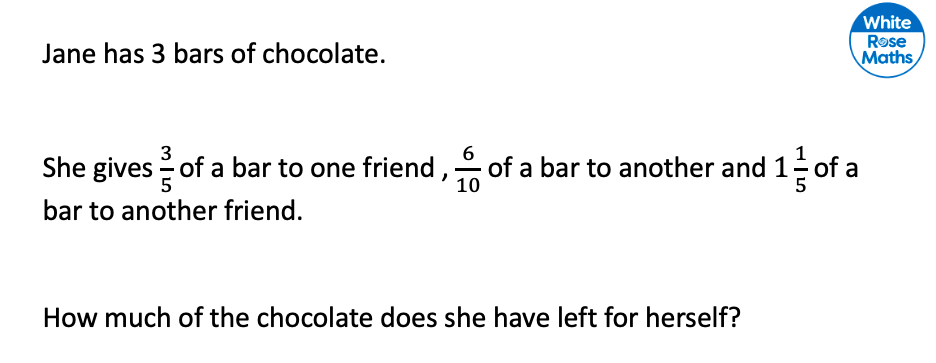 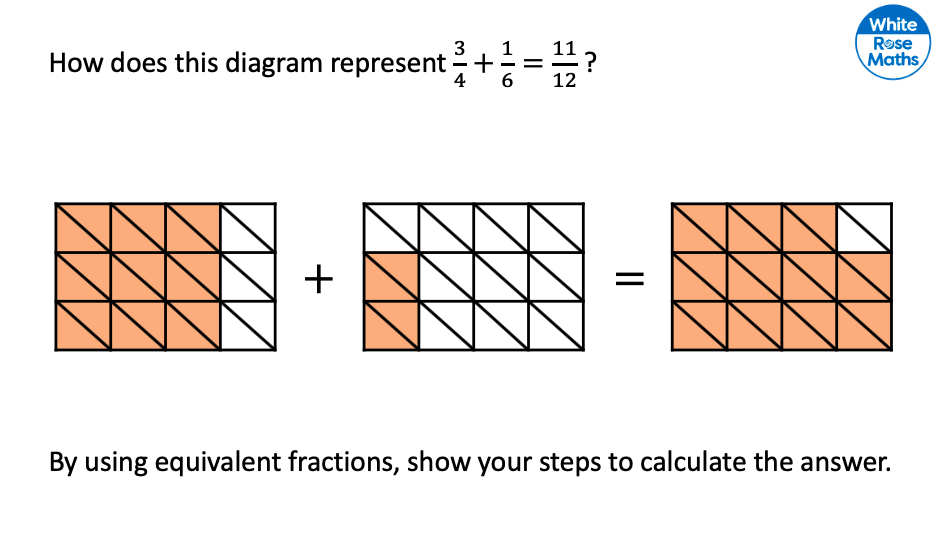 1   multiply this fraction by 314                            multiply this fraction by 431x33and1x444x312and3x4122+15+3x3x56+515+151x54x51x45x4